Летнее чтение для будущих четвероклассников.Емельянов. Б. Рассказы "Сапоги-собаки" и др., "Повесть о детском доме". Железников В. "Чудак из шестого "Б", "Чучело".Д'Эрвильи "Приключения доисторического мальчика".Алешковский, Юз "Кыш и Два портфеля".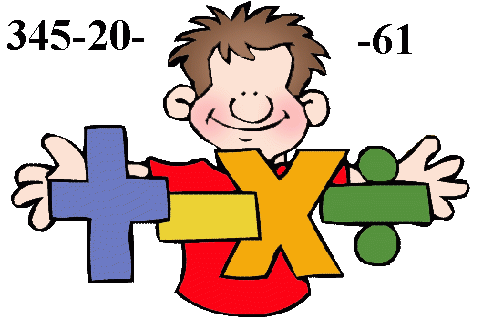 Бабич, Ирина "Мои знакомые звери".Барри, Джеймс "Питер Пэн и Венди".Балинт, Анни "Гном Гномыч и Изюмка".Бернетт, Фрэнсис "Страна голубого цветка", "Таинственный сад","Исчезнувший принц", "Маленькая принцесса", "Маленький лорд Фаунтлерой".Бжехва, Ян "Академия пана Кляксы" и др..Бианки, Виталий "Лесная газета", "Синичкин календарь" и др..Булычев, Кир "Приключения Алисы".Велтистов, Евгений "Приключения Электроника".Вестли, А.-К. "Мама, папа, восемь детей и грузовик", Дружков, Юрий "Волшебная школа", "Приключения Карандаша и Самоделкина".Лагин, Лазарь "Старик Хоттабыч".Лари, Ян "Hеобыкновенные приключения Карика и Вали".Лиханов.А. «Мой генерал», «Последние холода», «Чистые камушки» и др.Троепольский, Г. "Белый Бим Черное Ухо".Фаллада, Ганс "Фридолин - нахальный барсучок".Чарская,Лидия «Сибирочка»